Go to tennis.com.auClick on “JOIN”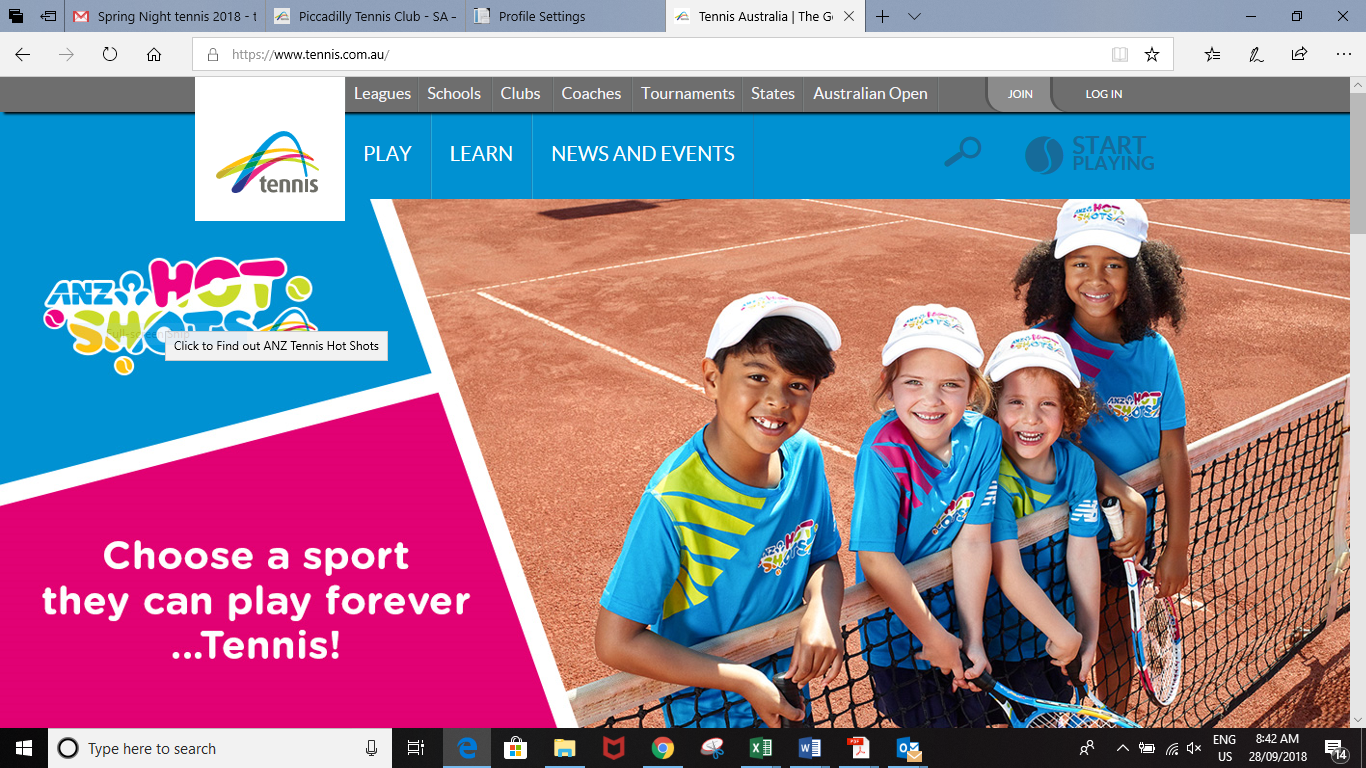 Click on “Under 15? JOIN HERE”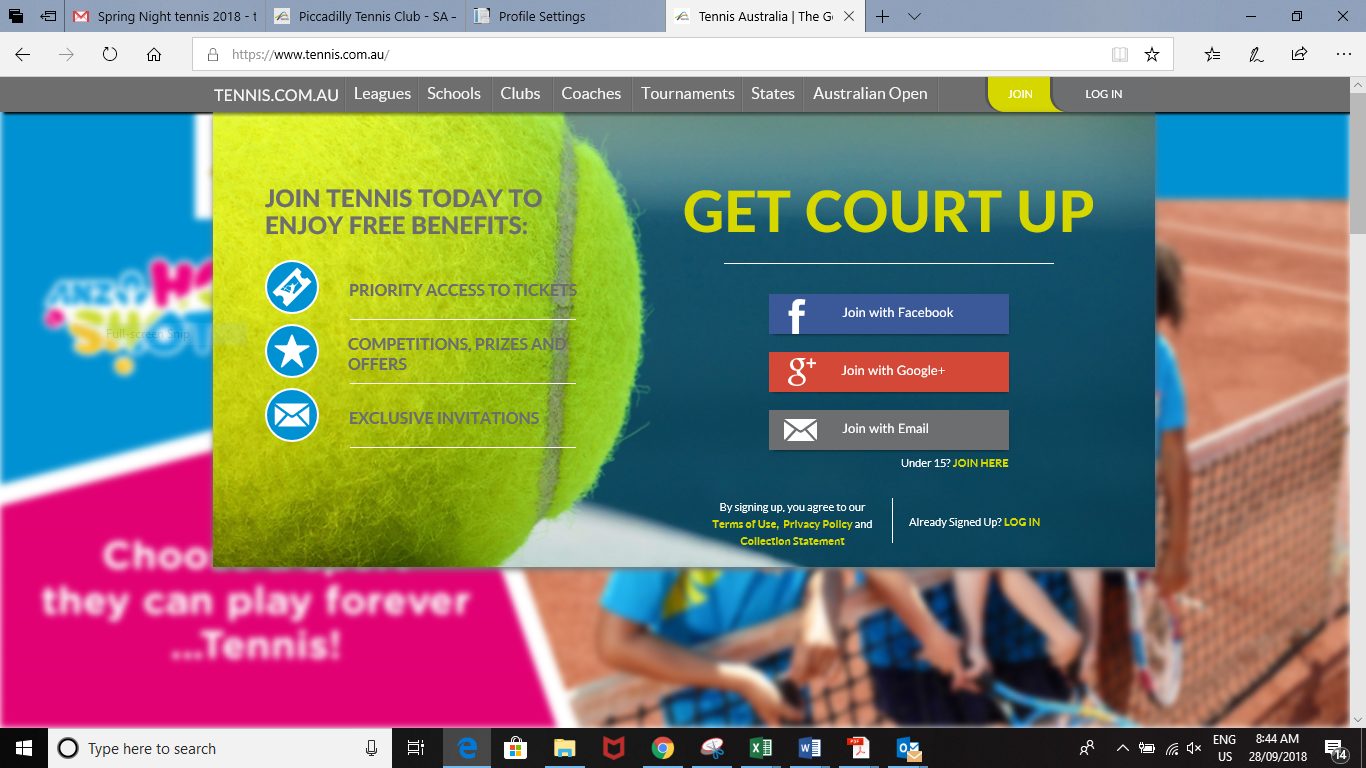 Create a new membership, which is linked to parent’s email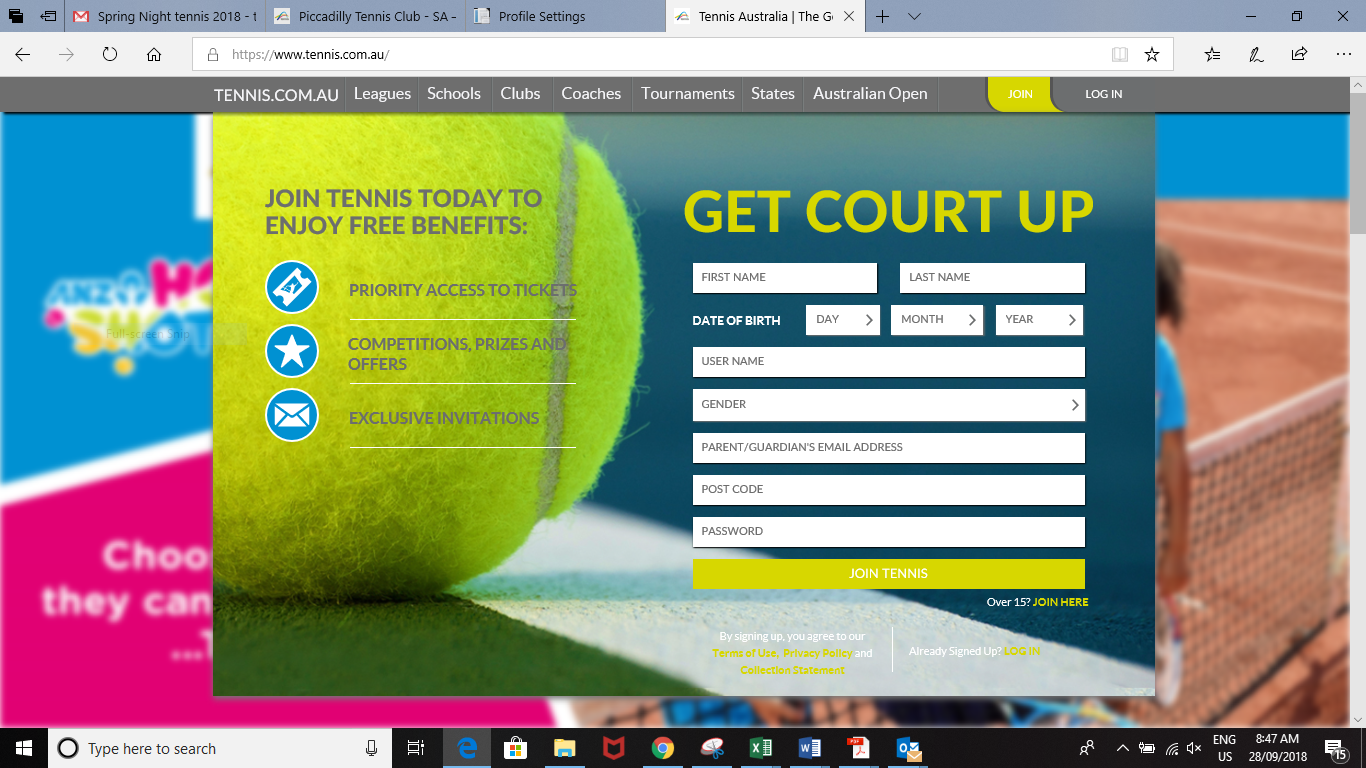 